PREVALENCE OF DIFFERENT DISEASES IN KOTWALI WITH A SPLIT STUDY ON HAEMOLYTICAL PARAMETER OF SKIN DISEASE AFFECTED DOG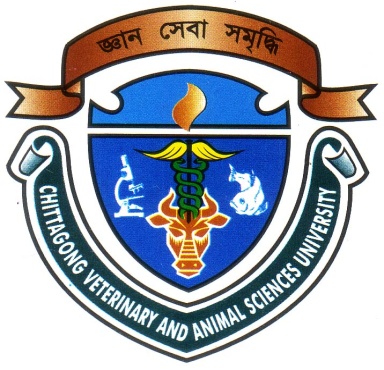 Report Presented In Partial Fulfillment for the Degree ofDoctor of Veterinary Medicine (DVM)Chittagong Veterinary and Animal Sciences UniversityKhulshi, Chittagong-4225.September, 2015PREVALENCE OF DIFFERENT DISEASES IN KOTWALI WITH A SPLIT STUDY ON HAEMOLYTICAL PARAMETER OF SKIN DISEASE AFFECTED DOGApproved as to Style and Content by………………………………………………Signature of Co-SupervisorDr. Amir Hossan ShaikatAssistant ProfessorDepartment of Physiology, Biochemistry and PharmacologyChittagong Veterinary and Animal Sciences UniversityKhulshi, Chittagong-4225.September, 2015CONTENTSCONTENTS OF TABLECONTENTS OF FIGUREA Clinical Report Submitted byRoll No: 10/56Intern ID No : E-41Reg. No : 534Session : 2009-2010A Clinical Report Submitted by………………………………………………Signature of AuthorName : Aditya Chowdhury AviRoll No: 10/56   Reg. No : 534Intern ID No : E-41  Session : 2009-2010SL. NoSL. NoChapter    Topics    Topics    TopicsPage No.01Abstract010102Chapter – IChapter – IChapter – IIntroduction03-0403-0403Chapter - IIChapter - IIChapter - IIMaterials & Methods2.12.12.1Reference population05052.22.22.2Source of population05052.32.32.3Study population05052.42.42.4Population and tools for data collection05052.52.52.5Diagnosis of diseases06062.62.62.6Split study06062.72.72.7Data analysis060604Chapter – IIIChapter – IIIChapter – IIIResults07-0907-0905Chapter – IVChapter – IVChapter – IVDiscussion10-1110-1106Chapter – VChapter – VChapter – VConclusion121207Chapter – VIChapter – VIChapter – VIReferences13-1413-1408Biography1515SL. NoTablePage No.01The percentage of cases each of the major groups of diseases at Kotwali Veterinary Hospital0702The percentage of the infectious diseases in different species at Kotwali Veterinary Hospital.0803Hematological findings of the skin disease affected dog from SAQTVH09SL. NoFigurePage No.01Examination of the animals in Kotwali Veterinary Hospital0602Collection and analysis the parameters of the blood of dog06